Plani mësimor Master Profesional “Menaxhim i Sipërmarrjeve Turistike”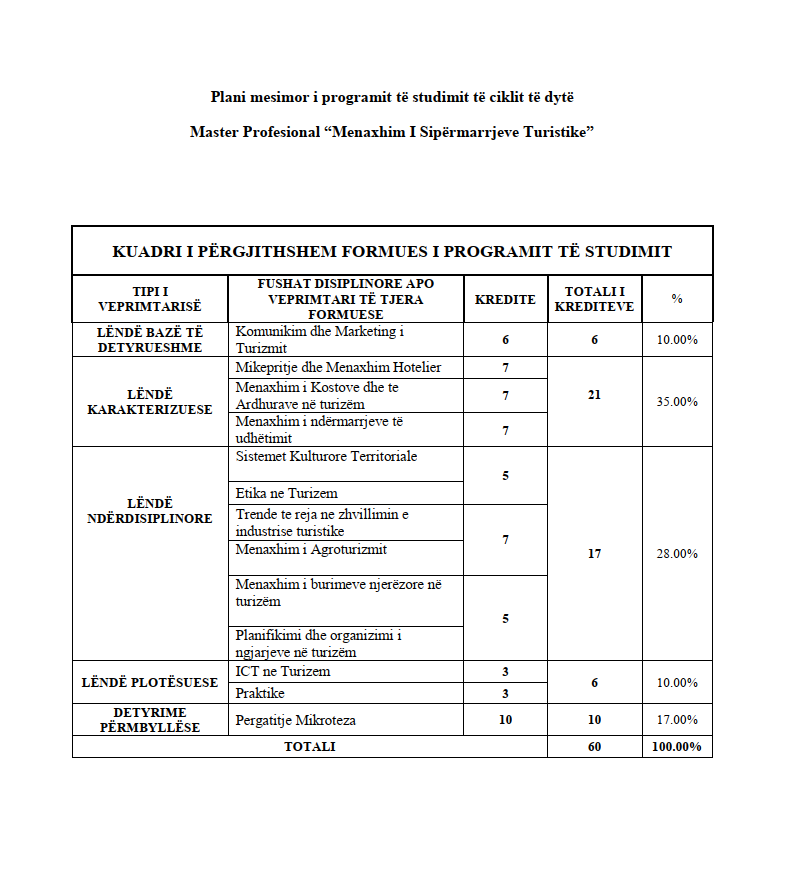 